          ANEXO TÉCNICO DE AUTORIZACIÓN PARA EL SECTOR PRIVADOPLANTEL EDUCATIVO: CBT No. 3, TOLUCA __________________________________________________________________________________    ________________________________________                 ____________________________________       RESPONSABLE DEL SERVICIO SOCIAL DEL ÁREA RECEPTORA                RESPONSABLE DEL SERVICIO SOCIAL EN EL PLANTEL EDUCATIVO                      (NOMBRE, CARGO, FIRMA Y SELLO)                                                                                 (NOMBRE, CARGO, FIRMA Y SELLO)                                                                                  _______________________________                                                                                             PROFR. ISAÍAS AGUILAR HERÁNDEZ                                                                                            JEFE DE LA UNIDAD DE PLANEACIÓN                                                                                                   Y ESCUELAS INCORPORADAS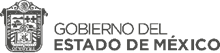 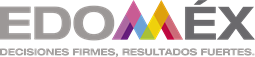 FECHA DE ELABORACIÓN16/08/2022PERÍODO DEL SERVICIO SOCIALINICIODÍAMESAÑOTÉRMINODÍAMESAÑOFECHA DE ELABORACIÓN16/08/2022PERÍODO DEL SERVICIO SOCIALINICIO22082022TÉRMINO22022023NOMBRE DE LA EMPRESA (ESCENARIO REAL)NOMBRE DE LA EMPRESA (ESCENARIO REAL)UNIDAD O ÁREA RESPONSABLE DE LA EMPRESAUNIDAD O ÁREA RESPONSABLE DE LA EMPRESASalutis Veterinarius ClínicaSalutis Veterinarius ClínicaÁrea clínica, en vinculación y extensión de serviciosÁrea clínica, en vinculación y extensión de serviciosRESPONSABLE DEL ÁREA QUE COORDINA EL SERVICIO SOCIAL EN EL ESCENARIO REALRESPONSABLE DEL ÁREA QUE COORDINA EL SERVICIO SOCIAL EN EL ESCENARIO REALRESPONSABLE DEL ÁREA QUE COORDINA EL SERVICIO SOCIAL EN EL ESCENARIO REALRESPONSABLE DEL ÁREA QUE COORDINA EL SERVICIO SOCIAL EN EL ESCENARIO REALNOMBRE Y CARGO:DIRECCIÓN Y TELÉFONODIRECCIÓN Y TELÉFONODIRECCIÓN Y TELÉFONOMVZ. Georgina Hernández León, responsable directaCALLE Y No: Prol. Miguel Salinas 502-BCALLE Y No: Prol. Miguel Salinas 502-BTELÉFONO(S) CON LADA: 722 217 30 28MVZ. Georgina Hernández León, responsable directaCOLONIA: Col. Valle VerdeCOLONIA: Col. Valle VerdeTELÉFONO(S) CON LADA: 722 217 30 28MVZ. Georgina Hernández León, responsable directaMUNICIPIO: Toluca, Estado de MéxicoMUNICIPIO: Toluca, Estado de MéxicoCORREO ELECTRÓNICO:salutisveterinariusclinica@gmail.comMVZ. Georgina Hernández León, responsable directaC.P. 50140C.P. 50140CORREO ELECTRÓNICO:salutisveterinariusclinica@gmail.comESTÍMULO ECONÓMICO QUE SERA OTORGADO AL PRESTADOR DE SERVICIO SOCIAL:            EN EFECTIVO:  $De 100.00 A 800 pesos                                                                                                                                                                    EN ESPECIE:  $________________                                                                          MONTO MENSUAL TOTAL:  $ De 100.00 A 800 pesosINFORMACIÓN DEL PERFIL PROFESIONAL INFORMACIÓN DEL PERFIL PROFESIONAL INFORMACIÓN DEL PERFIL PROFESIONAL INFORMACIÓN DEL PERFIL PROFESIONAL INFORMACIÓN DEL PERFIL PROFESIONAL No. DE PRESTADORESNo. DE PRESTADORESCARRERA TÉCNICACOMPETENCIAS PARA ALCANZARACTIVIDADES PARA REALIZARTERMINAL MEDIO SUPERIORCARRERA TÉCNICACOMPETENCIAS PARA ALCANZARACTIVIDADES PARA REALIZAR1Técnico en Diseño Asistido por ComputadoraAlcanzar los conocimientos para ponerlos en práctica en la vida laboralActividades de diseño en vinculación y extensión de serviciosINFORMACIÓN DE LOS PRESTADORESINFORMACIÓN DE LOS PRESTADORESINFORMACIÓN DE LOS PRESTADORESCARRERA TÉCNICASEMESTRENOMBRE COMPLETO DEL PRESTADORTécnico en Diseño Asistido por Computadora5Quetzalli Aguilar Palomares